У К Р А Ї Н АМІСЦЕВЕ САМОВРЯДУВАННЯНОВООЛЕКСАНДРІВСЬКА СІЛЬСЬКА РАДАДНІПРОВСЬКОГО РАЙОНУ ДНІПРОПЕТРОВСЬКОЇ ОБЛАСТІСЬОМЕ СКЛИКАННЯП’ЯТДЕСЯТ ПЕРША СЕСІЯ		 РІШЕННЯПро встановлення ставки туристичного збору            Відповідно до статей 26, 69 Закону України «Про місцеве самоврядування в Україні», керуючись підпунктом 10.2.2. пункту 10.2 статті 10, статтями 12, 268 Податкового кодексу України, враховуючи висновки та рекомендації комісії з питань планування фінансів, бюджету та соціально-економічного розвитку, сільська рада ВИРІШИЛА:  1 . Установити на території Новоолександрівської сільської об’єднаної територіальної громади Дніпровського району, Дніпропетровської області ставку туристичного збору у розмірі 0,5 відсотка - для внутрішнього туризму та 5 відсотків - для в’їзного туризму від розміру мінімальної заробітної плати, встановленої законом на 01 січня звітного (податкового) року, для однієї особи за одну добу тимчасового розміщення визначених підпунктом 268.5.1. пункту 268.5 статті 268  Податкового кодексу України.2. Визначити Елементи туристичного збору згідно з додатком.3. Встановити, що рішення набирає чинності з 01 січня 2021 року.4.Оприлюднити дане рішення на офіційному веб-сайті Новоолександрівської сільської ради.5. Контроль за виконанням рішення покласти на комісію з питань планування фінансів, бюджету та соціально-економічного розвитку.СІЛЬСЬКИЙ ГОЛОВА                                                          О.О.ВІЗІР с. Новоолександрівка від 18 червня 2020 року№5660-51/VII                                                                                                                Додаток                                                                                                        до рішення Новоолександрівської                                                                                                         сільскої ради «Про встановлення ставки                                                                                                         туристичного збору»                                                                                                       від 18 червня 2020 року №5660-51/VII                                                   Елементи туристичного зборуПлатники податкуПлатниками податку є громадяни України, іноземці, а також особи без громадянства визначені підпунктом  268.2.1 пункту 268.2  статті 268 Податкового кодексу України. Платниками збору не можуть бути особи визначені підпунктом 268.2.2 пункту 268.2  статті 268 Податкового кодексу України.Ставка податкуСтавка збору встановлюється рішенням сільської ради відповідно підпункту  268.3.1 пункту 268.3 статті 268 Податкового кодексу України.3. База оподаткуванняБазою справляння збору є загальна кількість діб тимчасового розміщення у місцях проживання (ночівлі), визначених відповідно до підпункту  268.5.1  пункту 268.5. статті 268 Податкового кодексу України.Податкові агенти та місця проживання (ночівлі)Справляння збору може здійснюватись з тимчасового розміщення у місцях проживання (ночівлі) згідно  підпункта 268.5.1 пункта 268.5 статті 268 Податкового кодексу України. Справляння збору може здійснюватись податковими агентами відповідно підпункта 268.5.2  до пункту 268.5 статті 268 Податкового кодексу України.Особливості справляння зборуПорядок обчислення збору встановлюються відповідно до пунктів 268.6, статті 268 Податкового кодексу України.Порядок сплати збору Порядок сплати туристичного збору відповідно пункту 268.7 статті 268 Податкового кодексу України.Секретар сільської ради 					Н.М. ТКАЧ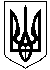 